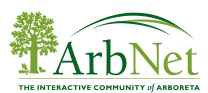 國際樹木園聯盟認證網植物引種政策總覽（2014）摘自：Rakow, DA和SA Lee. 2011.公共花園管理，約翰·威利父子公司，霍布肯，新澤西，259頁。Rakow, DA, and SA Lee. 2011. Public Garden Management. John Wiley & Sons, Inc., Hoboken, New Jersey. p. 259.植物引種的目的是對植物資源的不斷收集、評價、展示、應用，這也是植物園的最主要任務。植物引種政策通常還要確立一個管理過程，表明是誰參與決策和可持續管理。一個引種政策通常包括以下具體內容：·引種任務·收集範圍，包括入侵物種的政策·接收和存檔標準·清除和處理標準·使用權、知識產權、生物倫理問題任何一個植物園都應遵循這些基本原則，並根據現有條件和發展狀況做出適當調整。另外，有時在一些特定場合，還需要出台其他的有關政策措施。比如，如何接收捐贈者的饋贈、如何養護紀念樹、如何安置其他紀念物品，如何處理公眾評論與建議，或者如何將獨特資源融入到花園設計及其景觀發展乃至科普之中。